Памятка о чипировании домашних животныхИдентификация животных - система учета животных, включающая в себя присвоение идентификационного номера животному и  регистрацию сведений о животном в базе данных и выдачей паспорта на животное.                                                                 Идентификация животных проводится с целью предотвращения подмены животных при перевозке, своевременном выявлении зараженных опасными инфекционными заболеваниями животных, а также для скорого возвращения животных владельцу. Чипирование – это современный, легкий в применении и безопасный способ идентификации животных, который существует в мире уже больше 20 лет. Чипирование-это ведение под кожу животного специального миниатюрного электронного чипа, содержащего идентификационный номер.          После присвоения животным индивидуальных номеров проводится их регистрация в базе данных. В базу вносятся данные о владельце животного, населенный пункт, где содержится животное, вид животного, пол, порода, дата рождения животного. В будущем все проводимые ветеринарно-профилактические и лечебные мероприятия также своевременно будут вноситься в базу данных.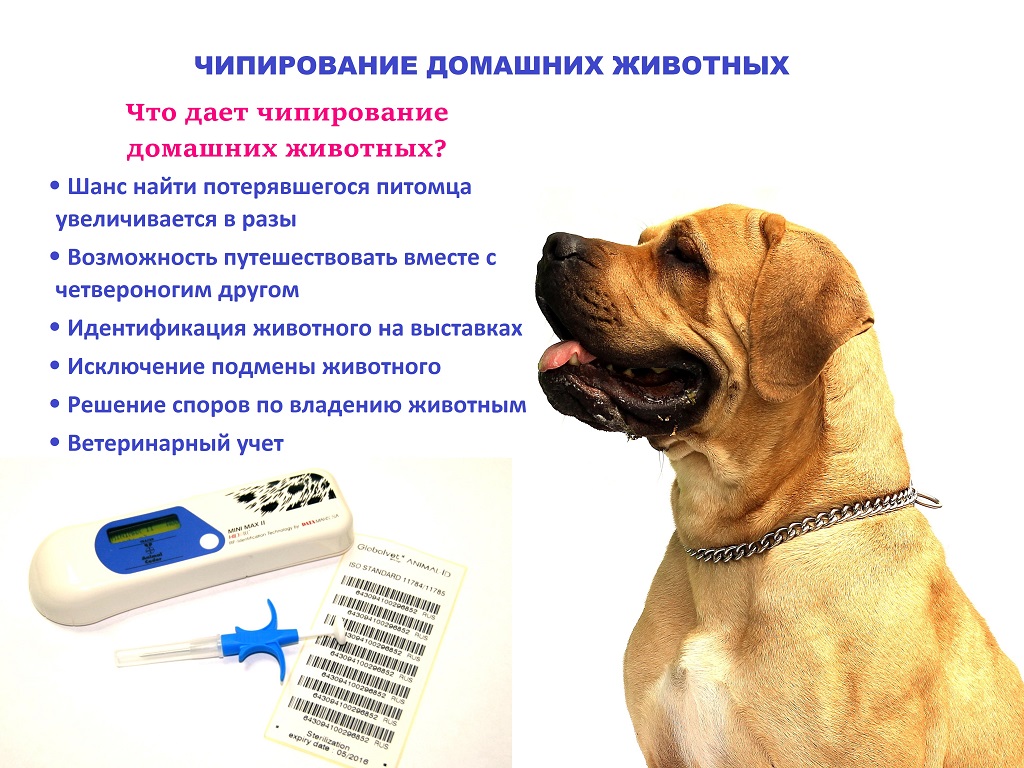 Для чипирования своих питомцев вы можете обратиться в филиал БУ «Ветеринарный центр» в г. Сургуте и Сургутском районе по адресам:                                                                                                        вет. участок пгт. Белый Яр, ул. Лесная, 19а                                                                                              вет. отдел г. Когалым  ул. Молодежная, 9/1                                                                                            вет. отдел  г. Лянтор, ул. Набережная, 24                                                                                                                    вет. участок п. Нижнесортымский ул. Таежная, 4                                                                      тел.: 8(3462)52-29-88Услуга по чипированию (идентификации) домашних животных предоставляется бесплатно.  Сроки акции: с 01.02.2023г. по 01.08.2023